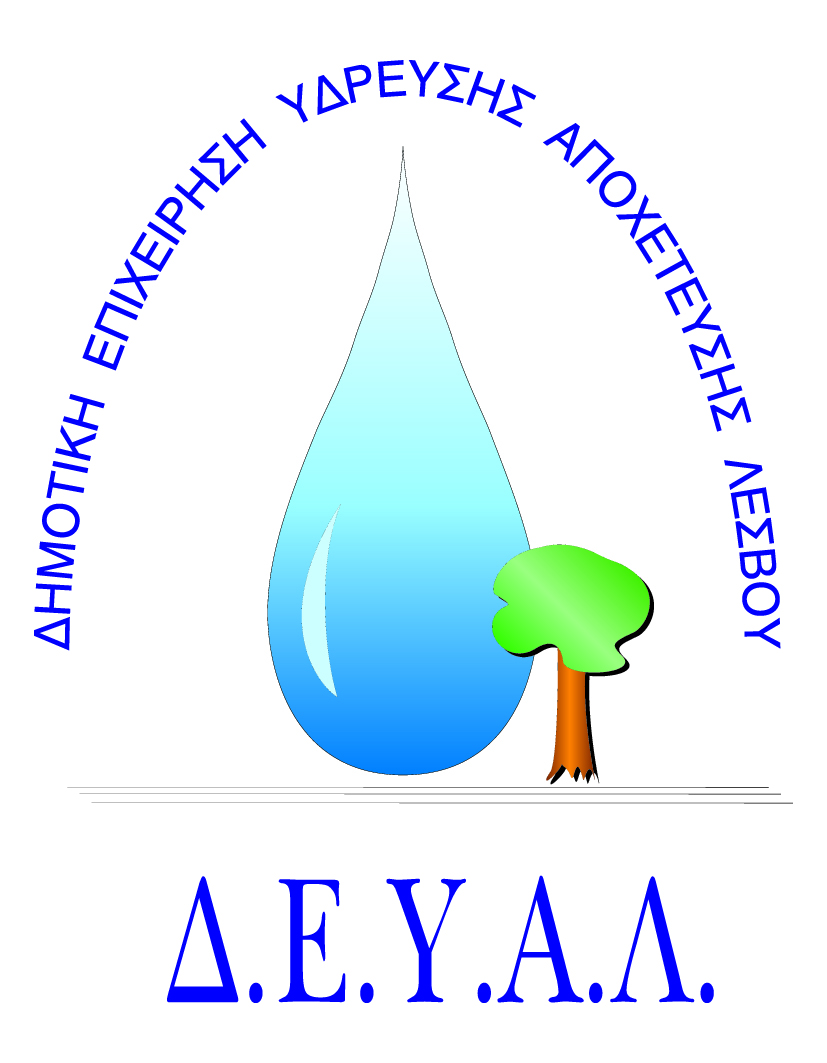 Διαδημοτική Επιχείρηση Ύδρευσης Αποχέτευσης ΛέσβουΕλευθερίου Βενιζέλου 13-17, 81100 ΛέσβοςΤηλ:. 22510 25540 – Fax: 22510 41806E-mail:mmaraboutis@deyamyt.grΕΝΤΥΠΟ ΟΙΚΟΝΟΜΙΚΗΣ ΠΡΟΣΦΟΡΑΣ………………………………………………………(Τόπος και ημερομηνία)Ο Προσφέρων(Ονοματεπώνυμο και σφραγίδα υπογραφόντων)ΤΙΤΛΟΣ ΜΕΛΕΤΗΣ:     "Διενέργεια οικονομικού ελέγχου της ΔΕΥΑΛ για τη διαχειριστική περίοδο χρήσης 2020 από Ορκωτούς Ελεγκτές"ΑΔΣ   665/2020ΧΡΗΜΑΤΟΔΟΤΗΣΗ:    Πόροι ΔΕΥΑΛΠΡΟΫΠΟΛΟΓΙΣΜΟΣ:5.000,00   πλέον αναλογούντος φπαΕΡΓΑΣΙΕΣΧΡΟΝΙΚΗ ΔΙΑΡΚΕΙΑΠΡΟΣΦΕΡΟΜΕΝΗ ΔΑΠΑΝΗ  (ΣΕ €)ΤΕΛΙΚΟ ΠΟΣΟ (ΣΕ €)"Διενέργεια οικονομικού ελέγχου της ΔΕΥΑΛ για τη διαχειριστική περίοδο χρήσης 2020 από Ορκωτούς Ελεγκτές"ΣΥΝΟΛΙΚΟ ΠΟΣΟΣΥΝΟΛΙΚΟ ΠΟΣΟΣΥΝΟΛΙΚΟ ΠΟΣΟΦΠΑ 24%ΦΠΑ 24%ΦΠΑ 24%ΣΥΝΟΛΙΚΗ ΔΑΠΑΝΗΣΥΝΟΛΙΚΗ ΔΑΠΑΝΗΣΥΝΟΛΙΚΗ ΔΑΠΑΝΗ